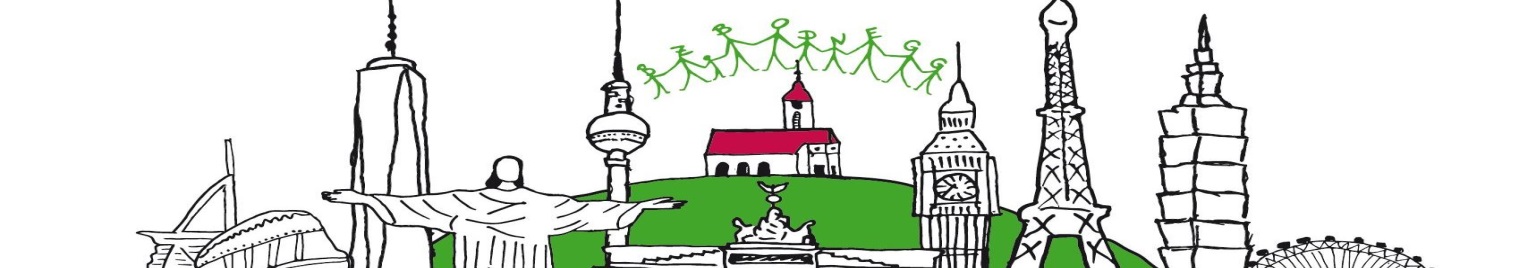 Der Bürgermeister ist 1. Repräsentant der Stadt.Er leitet die Stadtratssitzungen.Er hat sein eigenes Büro (R 304).Er hat ein offenes Ohr für die Sorgen und Nöte aller Bürger. Er hat innerhalb seiner Stadt eine wichtige Vorbildfunktion. Aufgaben des Bürgermeisters